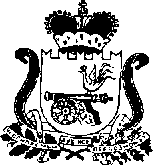 СОВЕТ ДЕПУТАТОВ РУДНЯНСКОГО ГОРОДСКОГО ПОСЕЛЕНИЯ РУДНЯНСКОГО РАЙОНА СМОЛЕНСКОЙ ОБЛАСТИРЕШЕНИЕот   25.02.2016   №  44                 В соответствии с Налоговым Кодексом Российской Федерации, Федеральным  законом  от 06 октября 2003 г. № 131-ФЗ  «Об общих принципах организации местного самоуправления в РФ», Уставом Руднянского городского поселения Руднянского района Смоленской области, Совет депутатов Руднянского городского поселения Руднянского района Смоленской областиРЕШИЛ:1. Внести следующие изменения в Положение о земельном налоге на территории муниципального образования Руднянского городского поселения Руднянского района Смоленской области, утвержденное решением Совета депутатов Руднянского городского поселения Руднянского района Смоленской области от   24.11.2015   №  21:а) в разделе 2:- часть 1 дополнить абзацем следующего содержания:«- ограниченных в обороте в соответствии с законодательством Российской Федерации, представленных для обеспечения обороны, безопасности и таможенных нужд.»;б) часть 1 раздела 3 дополнить абзацем следующего содержания:«- при расчете земельного налога применяется понижающий коэффициент 0,3 на земельные участки, предоставленные под строительство (кроме жилищного и дачного строительства) на период строительства в течение 3 лет с момента предоставления земельного участка.»;в) часть 2 и 3 раздела 5 изложить в следующей редакции:«2.  Установить, что налогоплательщики-организации уплачивают земельный налог по итогам налогового периода не позднее 15 февраля года, следующего за истекшим налоговым периодом.Налоговая декларация по итогам налогового периода представляется налогоплательщиками-организациями в налоговые органы не позднее 1 февраля года, следующего за истекшим налоговым периодом. 3. Для налогоплательщиков-организаций установить:- отчетные периоды - первый квартал, второй квартал и третий квартал календарного года;- сроки уплаты авансовых платежей по налогу за первый квартал календарного года - 5 мая календарного года, за второй квартал календарного года - 5 августа календарного года, за третий квартал календарного года - 5 ноября календарного года.».2. Настоящее распространяет свое действие на правоотношения,  возникшие с 01 января 2016 года и подлежит официальному опубликованию в газете «Руднянский голос».Глава муниципального образования Руднянского городского поселения Руднянского района Смоленской области                                           С.Н. Костин  